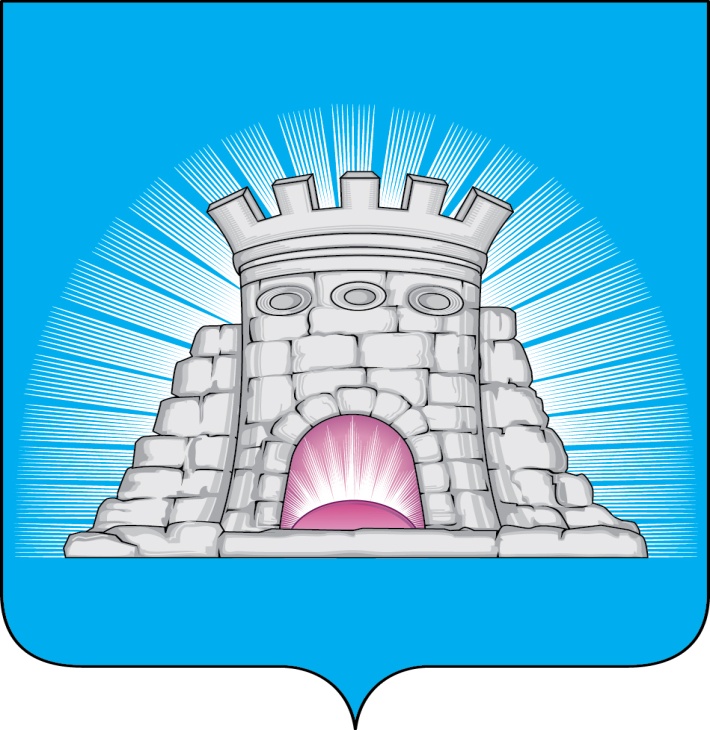 П О С Т А Н О В Л Е Н И Е   04.08.2022  №  1425/8г. ЗарайскО внесении изменений в постановление главы городскогоокруга Зарайск Московской области  от 14.03.2022  № 357/3«Об организации отдыха, оздоровления и занятости детейи молодежи в городском округе Зарайск в 2022 году»( с изменениями от 28.06.2022 № 1087/6)В целях реализации Соглашения о предоставлении субсидии из бюджета Московской области бюджету муниципального образования Московской области от 27 января 2022 г. № 219э; в соответствии с постановлением главы городского округа Зарайск Московской области от 22.02.2022 № 275/2 «Об  обеспечении временного размещения и питания граждан, вынужденно покинувших территорию Украины, прибывших в экстренном массовом порядке на территорию Российской Федерации, на территории городского округа Зарайск  Московской области» (с изменениями от 28.06.2022 №1087/6)П О С Т А Н О В Л Я Ю:Внести в постановление главы городского округа Зарайск Московской области  от 14.03.2022  № 357/3 «Об организации отдыха, оздоровления и занятости детей и молодежи в городском округе Зарайск в 2022 году» (с изменениями от  28.06.2022 № 1087/6) следующие изменения:- пункт 2 дополнить подпунктом  2.33  следующего содержания: «приобрести за счет средств бюджета городского округа Зарайск и бюджета Московской области (100% от стоимости) путевки в оздоровительное учреждение, расположенное на территории Московской области, для организации отдыха детей работников муниципальных организаций бюджетной сферы городского округа Зарайск, являющихся родителями (законными представителями) несовершеннолетних, в летний период 2022 года; формирование делегации детей работников муниципальных организаций бюджетной сферы городского округа Зарайск, являющихся родителями (законными представителями) несовершеннолетних, направляемых в оздоровительное учреждение, расположенное на территории Московской области,  осуществить  на основе рассмотрения заявок (ходатайств) руководителей муниципальных бюджетных организаций городского округа Зарайск членами Комиссии по выделению путёвок»;												009146- в п.1.3. исключить слова «детям, обучающимся в спортивных секциях и клубах, находящихся на территории городского округа  Зарайск»;- в п. 2.12 исключить слова «с дневным пребыванием, работающих на базе муниципальных общеобразовательных учреждений, в МБУ ЗСДОЛ «Осетр»;- п.2.16 исключить;- в приложении 1 в п. 9 слова «Маркова Ольга Евгеньевна» исключить. 2. Службе по взаимодействию со СМИ (Кострыкина Т.Д.) разместить настоящее постановление на официальном сайте администрации городского округа Зарайск в информационно-телекоммуникационной сети «Интернет».3. Контроль за выполнением настоящего постановления оставляю за собой.Глава городского округа Зарайск В.А. ПетрущенкоВерноНачальник службы делопроизводства		  Л.Б. Ивлева04.08.2022Послано: в дело, Гулькиной Р.Д., УО-2 экз., МКУ «ЦБУ ГОЗ», МБУ ЗСДОЛ «Осётр», ФУ, комитет по КФКСР с Д и М, МКУ «МФЦ», СВ со СМИ, прокуратура. Н.А. Павлова 662-45-42